Other foundation subjects to plan in:PE (follow the overview from SD)Computing – using Beebots/ LOGO – Sue Finnegan to help with this if contacted enough in advanceMusicDesign and Technology (may feature more heavily in the art term)Please remember that the above guidance is a summary of the organisation of objectives, plus the year group conversation. You may need to refer to the wider National Curriculum objectives or exemplar RE units or objectives.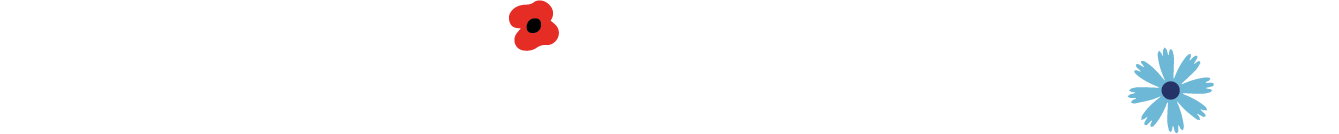 Year Two Medium Term PlanningSummer 2019Big Question: How different is life on another continent?Year Two Medium Term PlanningSummer 2019Big Question: How different is life on another continent?Focus Subject:GeographyAustraliaFavourite sports – who can swim? Surveys and fieldwork techniques.Global – protecting the environment: Busk Meadow – what makes one area more attractive than anotherWritten/ email/ photo exchange with Claire’s family – she has a niece in Y2Outdoors/ BBQ areaFocus Subject:GeographyClarify understanding about places by asking and responding to questions.Name and locate continents – as well as surrounding oceans.Use a range of basic geographical vocabulary to describe key physical and human features; also to make simple comparisons between an area in the UK and in a non-European countryUse world maps to identify countries and continents studied; as well as aerial photographs.Use simple fieldwork techniques: observation, sketches, questionnaires and surveys.Use the directions of a four-point compass and locational language.Create simple maps using a key with basic symbols.Express views on attractive and unattractive features of the environment and recognise the need to improve the world.Science/ STEMAnimals, including humans- notice that animals, including humans, have offspring which grow into adults- find out about and describe the basic needs of animals, including humans, forsurvival (water, food and air)- describe the importance for humans of exercise, eating the right amounts of differenttypes of food, and hygiene.Photo story – branching databasesScience/ STEMDescribe how animals, including humans, grow and what they need to survive and live healthily.Experience and carry out simple tests with a small range of equipment.Begin to use simple measurements to gather data.Religious EducationBelieving: How and why do people pray? (Christians, Muslims and Jewish people)Religious EducationUse key words to present simple ideas about 2 or 3 different religions and prayer.Respond to different religion’s ideas about God.Think and talk about their own ideas about God – linking to enquiry.Visits/ VisitorsVisits:Local visit – Busk MeadowVisitors: Online – Claire’s familyFabulous FinishFilmed response – beginning of the 2nd half term